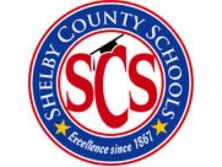 Quarter 3 Elementary School Science SIAs Choice Resources-A. Deberry (pattersona@scsk12.org) GradeStandardResourceKK.ESS3.1: Use a model to represent the relationship between the basic needs (shelter, food, water) of different plants and animals (including humans) and the places they live.How Trees HelpThere is a gas in the air that can be dangerous to people. Tree leaves take in that gas. The leaves use that gas to make food for the tree.Grade: K, Words: 89, Lexile: 410L, Nonfiction 1st 1.LS2.3: Recognize how plants depend on their surroundings and other living things to meet their needs in the places they live.Plants Make Their Own FoodHumans and animals get energy from food. They must find food sotheir bodies will have energy to live.Grade: 1, Words: 87, Lexile: 520L, Nonfiction2nd 2.PS2.3: Recognize the effect of multiple pushes and pulls on an object’s movement or non-movement.What is Gravity?Gravity pulls objects toward each other. Earth has gravity. The moon, the sun, and the other planets have gravity, too.Grade: 2, Words: 104, Lexile: 500L, Nonfiction3rd 3.ESS1.1: Use data to categorize the planets in the solar system as inner or outer planets according to their physical properties. Explanation and Support ofThe Planets Closest to the SunOur planet Earth is one of eight planets in our solar system that orbit around the sun. The other planets are Mercury, Venus, Mars, Jupiter, Saturn, Uranus, and Neptune.Grade: 3, Words: 526, Lexile: 530L, Nonfiction4th 4.LS4.1: Obtain information about what a fossil is and ways a fossil can provide information about the past.The Heat Is OnScientists say human activity is to blame for global warming. People use fossil fuels, such as coal, oil, and natural gas, to power cars, heat homes, and create electricity.Grade: 4, Words: 617, Lexile: 1000L, Nonfiction5th 5.LS4.1: Analyze and interpret data from fossils to describe types of organisms and their environments that existed long ago. Compare similarities and differences of those to living organisms and their environments. Recognize that most kinds of animals (and plants) that once lived on Earth are now extinct.Piecing Together the Story of Dinosaurs from FossilsSince the early 1800s, scientists have been piecing together this mystery with fossils. Most fossils formed from the hard parts of organisms such as teeth, shells, and bones.Grade: 5, Words: 639, Lexile: 870 L, Nonfiction